RECORRIDO OFICIAL PROCESION  DOMINGO DE RAMOS 2017. HERMANDAD AMOR Y ESPERANZA VILLENA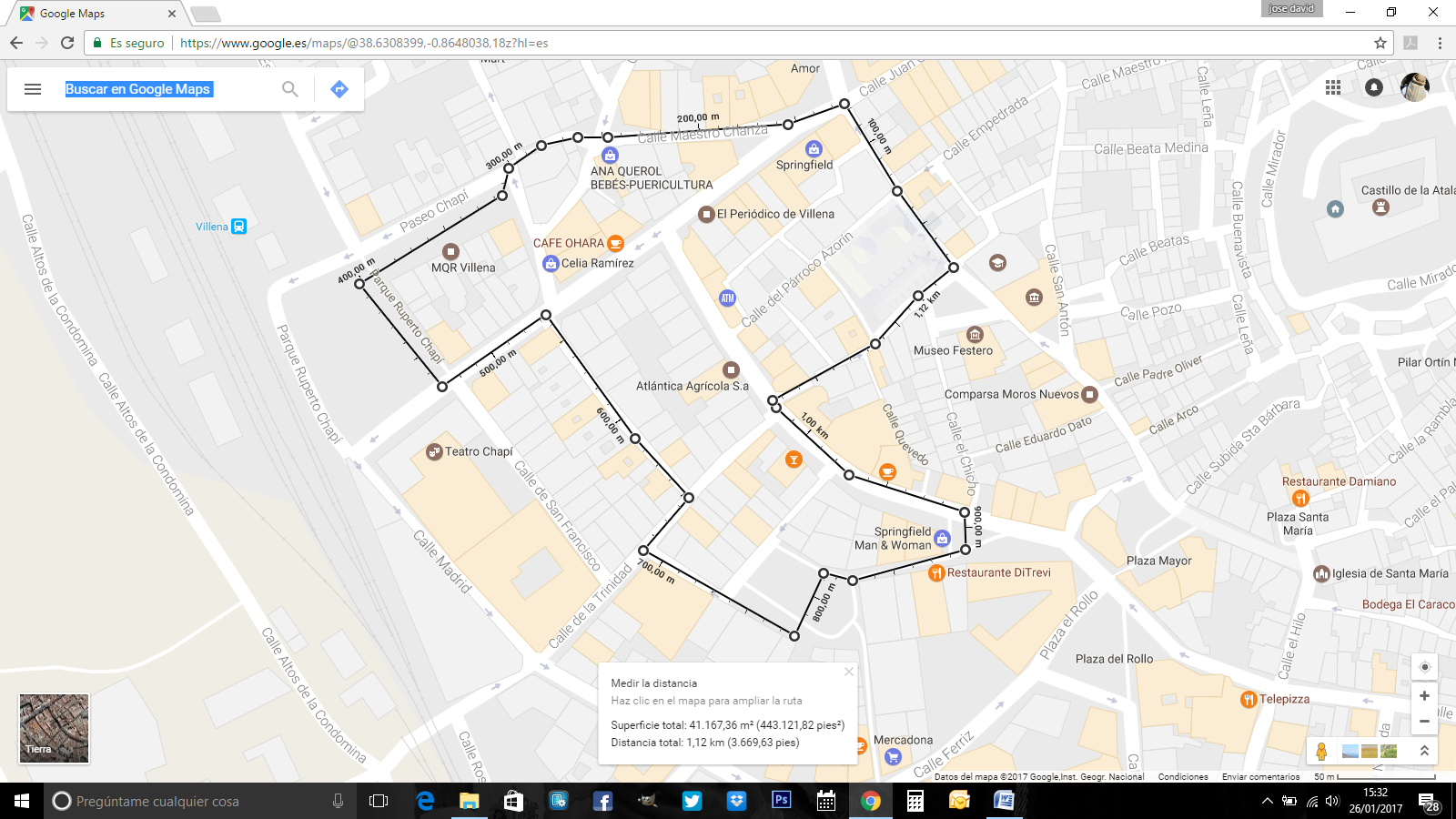 Salida ; Iglesia SantiagoAyuntamiento – Calle Ramón y Cajal – Calle Joaquín María López    Calle Maestro Chanza – Calle Cristóbal  Amorós - Interior paseo Chapí -Parque Paseo Chapí                                  Calle Luciano López   Ferrer – Calle Isabel  la Católica - Calle Trinidad                Calle Trinitarias – Plaza las Malvas   - Calle Congregación –Calle Corredera-     Calle Capitán López Tarruella – Calle del Marqués de Villores - Plaza de Santiago